A. LÝ THUYẾT (5 điểm) I. Trắc nghiệm (4 điểm): Em hãy khoanh tròn vào đáp án đúng nhất:Câu 1. Nghe bản tin dự báo thời tiết “Ngày mai trời có thể mưa”, em sẽ xử lý thông tin và quyết định như thế nào?A. Mặc đồng phục.                                              B. Đi học mang theo áo mưa.C. Ăn sáng trước khi đến trường.                        D. Hẹn bạn cạnh nhà cùng đi học.Câu 2. Bộ phận nào của con người làm nhiệm vụ xử lí thông tin?A. Chân tay.               B. Đôi tai.                C. Bộ não                      D. Đôi mắt.Câu 3. Các bộ phận cơ bản của máy tính để bàn là:A. Màn hình, máy in, bàn phím.                 B. Màn hình, bàn phím, thân máy, chuột.C. Thân máy, loa, bàn phím.                       D.  Loa, thân máy, bàn phím, chuột.Câu 4. Tư thế nào sau đây là đúng khi sử dụng máy tính?    A.      B.         C.D. 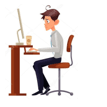 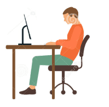 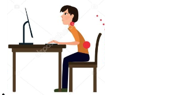 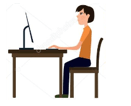 Câu 5. Các phím F, J thuộc hàng phím nào?A. Hàng phím cơ sở.                          B. Hàng phím trên.            C. Hàng phím dưới.                           D. Hàng phím số.Câu 6. Em có thể xem những tin tức hay chương trình giải trí nào dưới đây trên Internet?A. Lịch thi đấu bóng đá.B. Phim hoạt hình dành cho thiếu nhi.C. Video giới thiệu các danh lam thắng cảnh, điểm du lịch nổi tiếng.D. Cả A, B và C.Câu 7. Sắp xếp đồ vật hợp lý sẽ giúp chúng ta:A. Quản lí đồ vật dễ dàng hơn.                B. Quản lí đồ vật để người khác khó tìm thấy.C. Tìm kiếm đồ vật nhanh hơn.               D. Cả A và C đều đúng.Câu 8. Em hãy cho biết đâu là biểu tượng của thư mục.  A.                              B.                            C.                                  D.    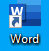 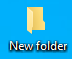 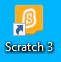 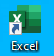 II. Tự luận (1điểm)Câu 9. Em hãy sắp xếp các loại rau quả dưới đây vào ba hộp cho phù hợp.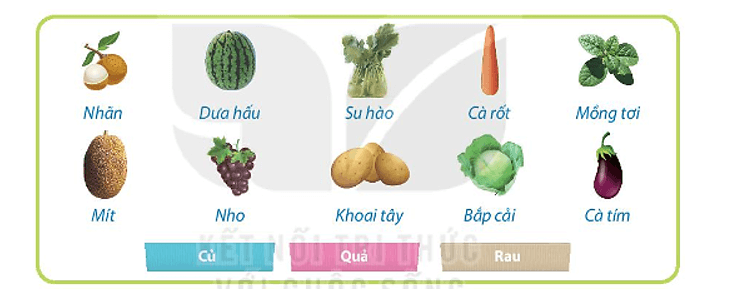 Củ: ......................................................................................................................................Quả: ....................................................................................................................................Rau: ....................................................................................................................................Giáo viên coi: ........................................................................................Giáo viên chấm: .....................................................................................B. THỰC HÀNH (5 điểm) Khởi động phần mềm Word. Soạn thảo không dấu đoạn thơ sau:Ban tay co giaoMot to giay trangCo gap cong congThoat cai da xongChiec thuyen xinh qua.Mot to giay doMem mai tay coMat Troi da phoNhieu tia toa nang.---- Hết ----Giáo viên coi, chấm: .....................................................................................TRƯỜNG TIỂU HỌC KIM LIÊNHƯỚNG DẪN CHẤM  MÔN TIN HỌC CUỐI HKILỚP 3 - NĂM HỌC 2022 – 2023LÝ THUYẾT (5 ĐIỂM)I. Trắc nghiệm (4đ) II.  Tự luận (1đ)Câu 9. Củ: su hào, cà rốt, khoai tây.Quả: nhãn, dưa hấu, mít, nho, cà tím.Rau: mồng tơi, bắp cải. B. THỰC HÀNH (5 ĐIỂM):Câu 10. Soạn thảo đúng, đủ nội dung của bài được (5 điểm).Soạn thảo sai 1/3 số từ trong bài được:       (3 điểm)Soạn thảo sai 2/3 số từ trong bài được:       (1 điểm)                  TRƯỜNG TIỂU HỌC KIM LIÊN                  TRƯỜNG TIỂU HỌC KIM LIÊN                  TRƯỜNG TIỂU HỌC KIM LIÊN                  TRƯỜNG TIỂU HỌC KIM LIÊN                  TRƯỜNG TIỂU HỌC KIM LIÊNMA TRẬN ĐỀ KIỂM TRA CUỐI HỌC KÌ INĂM HỌC 2022 - 2023MÔN: TIN HỌC - LỚP 3MA TRẬN ĐỀ KIỂM TRA CUỐI HỌC KÌ INĂM HỌC 2022 - 2023MÔN: TIN HỌC - LỚP 3MA TRẬN ĐỀ KIỂM TRA CUỐI HỌC KÌ INĂM HỌC 2022 - 2023MÔN: TIN HỌC - LỚP 3MA TRẬN ĐỀ KIỂM TRA CUỐI HỌC KÌ INĂM HỌC 2022 - 2023MÔN: TIN HỌC - LỚP 3MA TRẬN ĐỀ KIỂM TRA CUỐI HỌC KÌ INĂM HỌC 2022 - 2023MÔN: TIN HỌC - LỚP 3MA TRẬN ĐỀ KIỂM TRA CUỐI HỌC KÌ INĂM HỌC 2022 - 2023MÔN: TIN HỌC - LỚP 3MA TRẬN ĐỀ KIỂM TRA CUỐI HỌC KÌ INĂM HỌC 2022 - 2023MÔN: TIN HỌC - LỚP 3MA TRẬN ĐỀ KIỂM TRA CUỐI HỌC KÌ INĂM HỌC 2022 - 2023MÔN: TIN HỌC - LỚP 3Nội dung/đơn vị kiến thứcNội dung/đơn vị kiến thứcMức độ nhận thứcMức độ nhận thứcMức độ nhận thứcMức độ nhận thứcMức độ nhận thứcMức độ nhận thứcMức độ nhận thứcTổng số câuTổng số câuTổng % điểmNội dung/đơn vị kiến thứcNội dung/đơn vị kiến thứcMức 1Mức 1Mức 1Mức 2Mức 2Mức 3Mức 3Tổng số câuTổng số câuTổng % điểmNội dung/đơn vị kiến thứcNội dung/đơn vị kiến thứcTNTL/THTL/THTNTL/THTNTL/THTNTL/THTổng % điểmBài 1. Thông tin và quyết địnhSố câu115%Bài 1. Thông tin và quyết địnhCâu số1Bài 1. Thông tin và quyết địnhSố điểm0.5Bài 2. Xử lí thông tinSố câu115%Bài 2. Xử lí thông tinCâu số2Bài 2. Xử lí thông tinSố điểm05Bài 3. Máy tính và emSố câu115%Bài 3. Máy tính và emCâu số3Bài 3. Máy tính và emSố điểm0.5Bài 4. Làm việc với máy tínhSố câu115%Bài 4. Làm việc với máy tínhCâu số4Bài 4. Làm việc với máy tínhSố điểm0.5Bài 5. Sử dụng bàn phímSố câu111155%Bài 5. Sử dụng bàn phímCâu số510Bài 5. Sử dụng bàn phímSố điểm0.55Bài 6. Khám phá thông tin trên InternetSố câu115%Bài 6. Khám phá thông tin trên InternetCâu số6Bài 6. Khám phá thông tin trên InternetSố điểm0.5Bài 7. Sắp xếp để dễ tìmSố câu111115%Bài 7. Sắp xếp để dễ tìmCâu số79Bài 7. Sắp xếp để dễ tìmSố điểm0.51Bài 8. Sơ đồ hình cây. Tổ chức thông tin trong máy tínhSố câu115%Bài 8. Sơ đồ hình cây. Tổ chức thông tin trong máy tínhCâu số8Bài 8. Sơ đồ hình cây. Tổ chức thông tin trong máy tínhSố điểm0.5Tổng432182Tỉ lệ %20%20%20%30%30%50%50%40%60%100%Tỉ lệ chung55%55%55%55%55%45%45%100%Trường	: TH Kim Liên	Lớp	:  3.…Họ tên	:   …………………………………………..KIỂM TRA ĐỊNH KÌ CUỐI HKI (2022- 2023)Môn: TIN HỌC  – Lớp 3Ngày kiểm tra: ……………………….      Thời gian: 35 phút (Không kể thời gian giao đề)ĐiểmNhận xét…………………………………………………………………………………………….…………………………………………………………………….………………………………………………………………………………………..………………………………………………………………………..Trường	: TH Kim Liên	Lớp	:  Họ tên	:   …………………………………………..KIỂM TRA ĐỊNH KÌ CUỐI HKI (2022- 2023)Môn: TIN HỌC – Lớp 3 (Thực hành)Ngày kiểm tra: ……………………….      Thời gian: 25 phút (Không kể thời gian giao đề)Câu 1Câu 2Câu 3Câu 4Câu 5Câu 6Câu 7Câu 8BCBDADDB